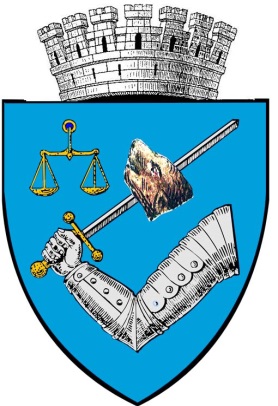 MUNICIPIUL TÂRGU MUREŞROMÂNIA – 540026 Târgu Mureş, Piaţa Victoriei nr. 3Tel: 00-40-265-268.330Fax: 00-40-265-269.571e-mail: secretar@tirgumures.ro www.tirgumures.ro Nr.  74109    din  11.11.2020                                                          ANUNŢMunicipiul Târgu Mureş, în conformitate cu prevederile art. 82 din Legea nr. 273/2006  privind finanţele publice locale, cu modificările și completările ulterioare, îşi face publică intenţia aprobării rectificării bugetului Unităţii Administrativ Teritoriale - Municipiul Târgu Mureş pe anul 2020.Proiectul de hotărâre este publicat, din data de 11.12.2020, pe site-ul Municipiului Târgu Mureş: www.tirgumures.ro şi afişat la sediul instituţiei din Târgu Mureş,  P-ţa Victoriei nr. 3.Cei interesaţi pot depune contestaţii în scris  până la data de 16.12.2020, la sediul Municipiului Târgu Mureş sau prin  e-mail: secretar@tirgumures.ro.             Secretar  general  al  municipiului  Târgu Mureș,      Soós  Erika                  